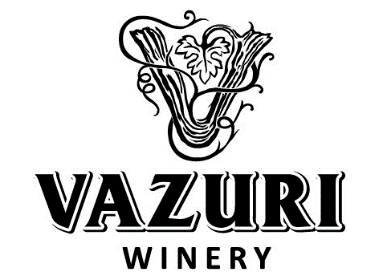 Price-list (EXW)- Prices are for 1x40 ft container or for 1 x full truck 105 CBM- 30% pre-payment, 70% before departure- Prices are valid March 4, 2017Contact our sales representative in Russia Mr.  Egor Kazantsev  +7 (926)545-32-76   E-mail:  borjomi-food@mail.ru        site: borjomi-food.ru№ProductsColorConditionBottleBottleYear yieldPrice(USD)№ProductsColorConditionType of bottleVolume LittersYear yieldPrice(USD)1KindzmarauliRedSemi sweetGlass bottle0,7520153.22SaperaviRedDryGlass bottle0,7520152.43MukuzaniRedDryGlass bottle0,7520153.354Alazani ValleyRedGlass bottleGlass bottle0,7520152.35Alazani ValleyWhiteGlass bottleGlass bottle0,7520152.26RkatsiteliWhiteDryGlass bottle0,7520152.157TsinandaliWhiteDryGlass bottle0,7520153.00